नेपाल सरकार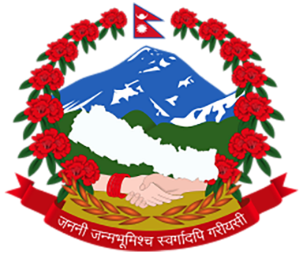 प्रधानमन्त्री तथा मन्त्रिपरिषद्को कार्यालयराजस्व अनुसन्धान विभागहरिहरभवन, पुल्चोक ललितपुर प्रेस विज्ञप्‍ति   मितिः- २०७८।०८।१९राजस्व अनुसन्धान कार्यालय बुटवलबाट निम्न विवरण सहितको राजस्व चुहावट सम्बन्धी मुद्दा उच्च अदालत तुल्सीपुर बुटवलमा मिति २०७८।०८।1९ मा दायर गरिएको छ।अभियुक्तको विवरणः जिल्ला रुपन्देही समरिमाही गाउँपालिका वडा नं. 6 स्थायी ठेगाना भएका कशौधन कवाड सप्लायर्स (स्थायी लेखा नं. 305143024) का प्रोपराइटर वर्ष 3२ का प्रमोद कुमार गुप्ता समेत  ।कसुरको संक्षिप्‍त विवरणः उक्त फर्मले राजस्व चुहावट गर्ने मनसायले अन्य फर्मको नामबाट सामान खरिद गरी उक्त सामान विभिन्न ब्यक्तिहरुलाई विक्री गरी सो को लेखाङ्कन नगरी मु.अ.कर तथा आयकर छली गरी राजस्व चुहावट गरेको ।कायम भएको विगो र सजायको मागदाविः राजस्व अनुसन्धान (अनुसन्धान तथा नियन्त्रण) (पहिलो संशोधन) ऐन 2052 को दफा 3 ले निषेधित सोही ऐनको दफा 4(क), (ख) (ज) र (झ) बमोजिमको कसुर गरेको पुष्टी हुन आएकोले सोही ऐनको दफा 2(छ१) हुन आउने मु.अ.कर तर्फ रु. 6,31,48,266।- र आयकर तर्फ रु. 16,05,45,213।- समेत जम्मा हुन आउने कुल विगो रु.22,36,93,479।- (बाईस करोड छत्तिस लाख त्रियानब्बे हजार चार सय उन्नाअसी रुपैया) राजस्व चुहावट (अनुसन्धान तथा नियन्त्रण) (पहिलो संशोधन) ऐन, 2052 को दफा 23(१) बमोजिम निजबाट विगो रु.22,36,93,479।- असुल गरी सोही ऐनको दफा 23(१) बमोजिम कायम भएको विगोको शत प्रतिशत रु.22,36,93,479।- जरिवाना तथा दफा 23(१)(ग) बमोजिम हदैसम्मको ३ वर्षसम्म कैद सजायको मागदावी गरी यो अभियोग पत्र दायर गरिएको छ ।     सूचना अधिकारीराजस्व अनुसन्धान विभागसि.नं.प्रतिवादीविगोसजाय हुने विगोसजायको माग दावी१प्रमोद कुमार गुप्तागोविन्द कुमार कशौधन22,36,93,479। 22,36,93,479। 44,73,86,95८।- 